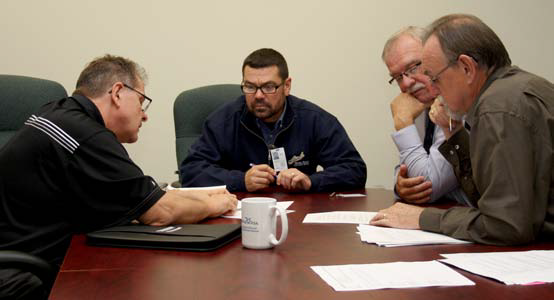 Shown finalizing the new Collective Agreementbetween Transportation and Infrastructure Renewaland the Highways Workers Union CUPE Local1867 are chief engineer Bruce Fitzner, Steve Joyand Mike MacIsaac of CUPE, and former MinisterMaurice Smith. The three-year agreement runsfrom November 1, 2011 to October 31, 2014. CUPELocal 1867 employees will receive a retroactive wageincrease of 2 per cent effective November 1, 2011 and2.5 per cent effective November 1, 2012. A further3 per cent increase will come into effect November1, 2013. This retroactive pay was included on theNovember 28, 2013 payment.